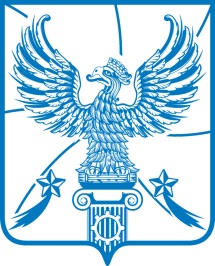 АДМИНИСТРАЦИЯМУНИЦИПАЛЬНОГО ОБРАЗОВАНИЯГОРОДСКОЙ ОКРУГ ЛЮБЕРЦЫ
МОСКОВСКОЙ ОБЛАСТИПОСТАНОВЛЕНИЕ27.12.2017                                                                                                                        № 3026-ПАг. ЛюберцыС целью совершенствования нормативно-правового регулирования градостроительной деятельности на территории муниципального образования городской округ Люберцы Московской области, в соответствии                                                с Градостроительным кодексом Российской Федерации, Федеральным законом от 06.10.2003 № 131-ФЗ «Об общих принципах организации местного самоуправления в Российской Федерации», Уставом муниципального образования городской округ Люберцы Московской области, во исполнение постановления администрации городского округа Люберцы Московской области от 27.12.2017 № ____ «Об утверждении Положения о составе, порядке подготовки и утверждения местных нормативов градостроительного проектирования муниципального образования городской округ Люберцы Московской области», Распоряжением администрации муниципального образования городской округ Люберцы Московской области от 21.06.2017                                      № 05-РА «О наделении полномочиями заместителя Главы администрации Таневского Сергея Александровича», постановляю:1. Организовать работу по подготовке местных нормативов градостроительного проектирования муниципального образования городской округ Люберцы Московской области.2. Определить ответственным за организацию по подготовке местных нормативов градостроительного проектирования муниципального образования городской округ Люберцы Московской области Управление архитектуры                           (Пантелеев Ю.Н.). 3. Настоящее Постановление вступает в силу со дня его подписания.4. Контроль за исполнением настоящего Постановления оставляю за собой.Заместитель Главы администрации					          С.А.ТаневскийО подготовке местных нормативов градостроительного проектирования муниципального образования городской округ Люберцы Московской области